Муниципальное бюджетное общеобразовательное учреждениеОвстугская ордена «Знак Почета» средняя общеобразовательная школа имени Ф.И. Тютчева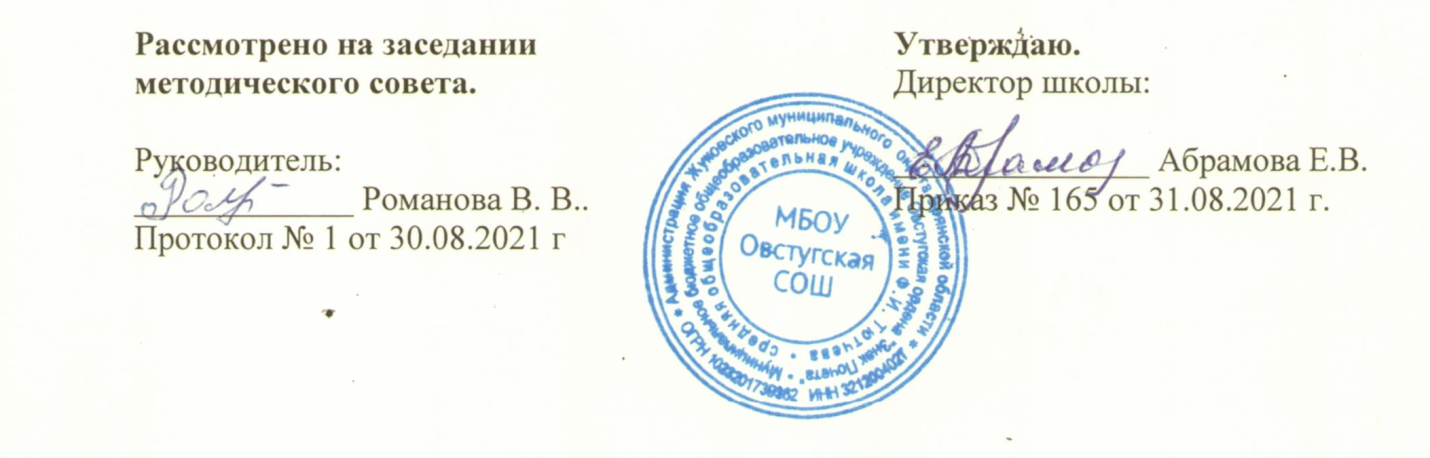 Рабочая программапо учебному предмету« АНГЛИЙСКИЙ язык»для обучающихся 6 классаПрограмма разработанаРадченко Валентина Васильевнаучителем английского языкаОвстуг, 2021ПОЯСНИТЕЛЬНАЯ ЗАПИСКАРабочая программа учебного предмета «Английский язык» для обучающихся 6класса (далее Программа) разработана с учетом следующих нормативно-правовых документов:Закон Российской Федерации «Об образовании в Российской Федерации» от 29 декабря 2012 года №273-ФЗ (с изменениями и дополнениями);ФГОС ООО (утв. Приказом Минобрнауки №1897 от 17.12.2010 года «Об утверждении федерального государственного образовательного стандарта общего образования» (с изменениями и дополнениями);Приказ Минобрнауки от 30.08.2013 года № 1015 «Об утверждении Порядка организации и осуществления образовательной деятельности по основным общеобразовательным программам – образовательным программам начального общего, основного общего и среднего общего образования»;Приказ Министерства просвещения РФ от 28.12.2018 № 345 «О федеральном перечне учебников, рекомендуемых к использованию при реализации имеющих государственную аккредитацию образовательных программ начального общего, основного общего, среднего общего образования»; приказа  Министерства просвещения РФ от 18.05.2020 г. № 249 «О внесении изменений в федеральный перечень учебников, рекомендованных к использованию при реализации имеющих государственную аккредитацию образовательных программ начального общего, основного общего, среднего общего образования, утвержденный приказом Министерства просвещения Российской Федерации от 28.12.2018 г. № 345»; Письмо Минобрнауки России от 01.04.2005 № 03-417 «О перечне учебного и компьютерного оборудования для оснащения образовательных учреждений»;ООП ООО (ФГОС) (принята решением педсовета протокол №1 от 27 августа2020 г.,  утверждена приказом по МБОУ Овстугской СОШ № 167 от 1.09.2020 г.);Учебный план МБОУ Овстугской СОШ на 2021 – 2022 учебный год;Календарный учебный график МБОУ Овстугской СОШ на 2021 –2022 учебный год;Положение о рабочей программе учебных предметов, курсов, в том числе внеурочной деятельности МБОУ Овстугской СОШ, утв. приказомпо МБОУ Овстугской СОШ № 62/1 от 01.06.2016 г.Программа разработана на основе авторской программы по английскому языку для 2-11 классов: Афанасьева О.В., Михеева  И.В., Языкова Н.В. Английский язык. Программы общеобразовательных учреждений. 2-11 классы: пособие для учителейобщеобразовательных учрежденийи школ с углубленным изучением английского языка. Москва, Просвещение, 2011.На изучение учебного предмета «Английский язык» в 6 классе отводится 3часа в неделю(105 часов за учебный год).Программа соответствует учебнику: Афанасьева  О.В. Английский язык. 6 класс. Учебник для общеобразовательных организаций и школ с углубленным изучением английского языка. В 2 ч. / О.В. Афанасьева, И.В. Михеева– Москва, «Просвещение», 2016.Срок реализации рабочей программы – 1 учебный год.Изучение учебного предмета «Английский язык» в 6 классе направлено на достижение следующих целей:• Развитие иноязычной коммуникативной компетенции(речевой, языковой, социокультурной, компенсаторной, учебно-познавательной):— речевая компетенция — совершенствование коммуникативных умений в четырёх основных видах речевой деятельности (говорении, аудировании, чтении, письме);— языковая компетенция — систематизация ранее изученного материала; овладение новыми языковыми средствами в соответствии с отобранными темами и сферами общения; освоение знаний о языковых явлениях изучаемого языка, разных способах выражения мысли в родном и изучаемом языке;— социокультурная компетенция — приобщение учащихся к культуре, традициям и реалиям стран/страны изучаемого иностранного языка в рамках тем, сфер и ситуаций общения, отвечающих опыту, интересам, психологическим особенностям учащихся основной школы в VIклассе;формирование умений представлять свою страну, её культурув условиях иноязычного межкультурного общения;— компенсаторная компетенция — развитие умений выходить из положения в условиях дефицита языковых средств при получении и передаче иноязычной информации;— учебно-познавательная компетенция— дальнейшее развитие общих и специальных учебных умений, ознакомление с доступными учащимся способами и приёмами самостоятельного изучения языков и культур, в том числе с использованием новых информационных технологий.• Развитие и воспитание у школьников понимания важности иностранного языка в современном мире и потребности пользоваться им как средством общения, познания, самореализации и социальной адаптации; воспитание качествгражданина, патриота; развитие национального самосознания,стремления к взаимопониманию между людьми разных сообществ, толерантного отношения к проявлениям другой культуры.• Формирование уважения к личности, ценностям семьи, оптимизма и выраженной личностной позиции в восприятии мира, в развитии национального самосознания на основе знакомства с жизнью своих сверстников в других странах, с образцами литературы разных жанров, доступными для подростков с учётом достигнутого ими уровня иноязычной подготовки.• Создание основы для формирования интереса к совершенствованию достигнутого уровня владения изучаемым иностранным языком, к изучению второго/третьего иностранного языка, к использованию иностранного языка как средства, позволяющего расширять свои знания в других предметных областях.• Создание основы для выбора иностранного языка как профильного предмета на ступени среднего полного образования, а в дальнейшем и в качестве сферы профессиональной деятельности.Промежуточная аттестация обучающихся 6класса по английскому языкуосуществляется на основании Положения   о формах, периодичности и порядке текущего контроля успеваемости, промежуточной и итоговой аттестации обучающихся МБОУ Овстугская СОШ  (принято на педсовете протокол № 3 от 29.12.2020 г., утверждено приказом №8 от 11.01.2021г.)Формами промежуточной аттестации и текущего контроля являются:практическая работа, проектная работа, контрольная работа, контрольная работа с элементами тестирования, тестовая работа, самостоятельная работа, работа у доски, письменные ответы на вопросы теста; сообщение, устный опрос.Планируемые результаты изучения учебного предметаИзучение предмета «Английский язык» в 6классе дает возможность обучающимся достичь следующих результатов:личностные:у учащихся будут сформированы:1) ответственное отношение к учению;2) готовность и способность обучающихся к саморазвитию и самообразованию на основе мотивации к обучению и познанию;3) умение ясно, точно, грамотно излагать свои мысли в устной и письменной речи, понимать смысл поставленной задачи, выстраивать аргументацию, приводить примеры и контрпримеры;4) начальные навыки адаптации в динамично изменяющемся мире;5) экологическая культура: ценностное отношение к природному миру, готовность следовать нормам природоохранного, здоровьесберегающего поведения;6) формирование способности к эмоциональному восприятию языковых  объектов, лингвистических задач, их решений, рассуждений;7) умение контролировать процесс и результат учебной деятельности;у учащихся могут быть сформированы:1) первоначальные представления о филологической науке как сфере человеческой деятельности, об этапах её развития, о её значимости для развития цивилизации;            2) коммуникативная компетентность в общении и сотрудничестве со сверстниками в образовательной, учебно-исследовательской, творческой и других видах деятельности;3) критичность мышления, умение распознавать логически некорректные высказывания, отличать гипотезу от факта;4) креативность мышления, инициативы, находчивости, активности при решении филологических задач;метапредметные:регулятивные учащиеся научатся:1) формулировать и удерживать учебную задачу;2) выбирать действия в соответствии с поставленной задачей и условиями её реализации;3) планировать  пути достижения целей, осознанно выбирать наиболее эффективные способы решения учебных и познавательных задач;4)предвидеть уровень усвоения знаний, его временных характеристик;
            5) составлять план и последовательность действий;6) осуществлять контроль по образцу и вносить необходимые коррективы;7) адекватно оценивать правильность или ошибочность выполнения учебной задачи, её объективную трудность и собственные возможности её решения;8) сличать способ действия и его результат с заданным эталоном с целью обнаружения отклонений и отличий от эталона;учащиеся получат возможность научиться:1) определять последовательность промежуточных целей и соответствующих им действий с учётом  конечного результата;2) предвидеть возможности получения конкретного результата при решении задач;3) осуществлять констатирующий и прогнозирующий контроль по результату и по способу действия;4) выделять и формулировать то, что усвоено и, что нужно усвоить, определять качество и уровень усвоения;5) концентрировать волю для преодоления интеллектуальных затруднений и физических препятствий;познавательныеучащиеся научатся:1) самостоятельно выделять и формулировать познавательную цель;2) использовать общие приёмы решения задач;3) применять правила и пользоваться инструкциями и освоенными закономерностями;4) осуществлять смысловое чтение;5) создавать, применять и преобразовывать знаково-символические средства, модели и схемы для решения задач;6) самостоятельно ставить цели, выбирать и создавать алгоритмы для решения учебных лингвистических проблем;7) понимать сущность алгоритмических предписаний и уметь действовать в соответствии с предложенным алгоритмом;8) понимать и использовать математические средства наглядности (рисунки,  схемы и др.) для иллюстрации, интерпретации, аргументации;9) находить в различных источниках информацию, необходимую для решения математических проблем, и представлять её в понятной форме; принимать решение в условиях неполной и избыточной, точной и вероятностной информации;учащиеся получат возможность научиться:            1) устанавливать причинно-следственные связи; строить логические рассуждения, умозаключения (индуктивные, дедуктивные и по аналогии) и выводы;2) формировать учебную и общепользовательскую компетентности в области использования информационно-коммуникационных технологий (ИКТ-компетентности);3) видеть математическую задачу в других дисциплинах, в окружающей жизни;4) выдвигать гипотезы при решении учебных задач и понимать необходимость их проверки;5) планировать и осуществлять деятельность, направленную на решение задач исследовательского характера;6) выбирать наиболее рациональные и эффективные способы решения задач;7) интерпретировать информации (структурировать, переводить сплошной текст в таблицу, презентовать полученную информацию, в том числе с помощью ИКТ);8) оценивать информацию(критическая оценка, оценка достоверности);9) устанавливать причинно-следственные связи, выстраивать рассуждения, обобщения;коммуникативныеучащиеся научатся:             1) организовывать учебное сотрудничество и совместную деятельность с учителем и сверстниками: определять цели, распределять функции и роли участников;              2) взаимодействовать и находить общие способы работы; работать в группе: находить общее решение и разрешать конфликты на основе согласования позиций и учёта интересов; слушать партнёра; формулировать, аргументировать и отстаивать своё мнение;3) прогнозировать возникновение конфликтов при наличии разных точек зрения; 4) разрешать конфликты на основе учёта интересов и позиций всех участников; 5) координировать и принимать различные позиции во взаимодействии; 6) аргументировать свою позицию и координировать её с позициями партнёров в сотрудничестве при выработке общего решения в совместной деятельности.предметные:Коммуникативные уменияГоворение. Диалогическая речьУчащийся 6 класса научится:а)распознавать основные значения изученных лексических единиц; основные способы словообразования;б) пониматьособенности структуры простых и сложных предложений; интонацию различных коммуникативных типов предложений;в) различать признаки изученных грамматических явлений;г)  соблюдать основные нормы речевого этикета;Аудирование:Учащийся научится: воспринимать на слух и понимать основное содержание несложных аутентичных текстов, содержащих некоторое количество неизученных языковых явлений; воспринимать на слух и понимать нужную/интересующую/ запрашиваемую информацию в аутентичных текстах, содержащих как изученные языковые явления, так и некоторое количество неизученных языковых явлений.Учащийся получит возможность научиться:выделять основную тему в воспринимаемом на слух тексте;использовать контекстуальную или языковую догадку при восприятии на слух текстов, содержащих незнакомые слова.Говорение. Монологическая речьУчащийся научится:·         начинать, вести/поддерживать и заканчивать беседу в стандартных ситуациях общения;·         расспрашивать собеседника и отвечать на его вопросы, опираясь на изученную тематику;·         делать краткие сообщения по темам: взаимоотношения в семье, с друзьями; внешность; досуг и увлечения; переписка; школа и школьная жизнь; изучаемые предметы и отношение к ним; каникулы; родная страна и страна изучаемого языка; столицы и их достопримечательности.Чтение Учащийся научится: ·         читать аутентичные тексты разных жанров с пониманием основного содержания;·         читать несложные аутентичные тексты разных жанров с полным и точным пониманием, оценивать полученную информацию, выражать свое мнение;·         читать текст с выборочным пониманием нужной или интересующей информации. Объем текстов для чтения – 400-500 слов.Учащийся получит возможность научиться:устанавливать причинно-следственную взаимосвязь фактов и событий, изложенных в несложном аутентичном тексте;восстанавливать текст из разрозненных абзацев или путем добавления выпущенных фрагментов.Письменная речь Учащийся научится: заполнять анкеты и формуляры, сообщая о себе основные сведения (имя, фамилия, пол, возраст, гражданство, национальность, адрес и т. д.);писать короткие поздравления с днем рождения и другими праздниками, с употреблением формул речевого этикета, принятых в стране изучаемого языка, выражать пожелания (объемом 30–40 слов, включая адрес);писать небольшие письменные высказывания с опорой на образец/ план.Учащийся получит возможность научиться:делать краткие выписки из текста с целью их использования в собственных устных высказываниях;писать электронное письмо (e-mail) зарубежному другу в ответ на электронное письмо-стимул;составлять план/ тезисы устного или письменного сообщения; кратко излагать в письменном виде результаты проектной деятельности;писать небольшое письменное высказывание с опорой на нелинейный текст (таблицы, диаграммы и т. п.).Учащиеся научатся различать основные способы словообразования:а) аффиксации:глаголыспрефиксамиre- (rewrite);существительныессуффиксами –ness (kindness), -ship (friendship), -ist (journalist), -ing (meeting);прилагательныессуффиксами –y (lazy), -ly (lovely), - ful (helpful), -al (musical), -ic (fantastic), - ian/an (Russian), -ing (boring); - ous (famous), префиксом un- (unusual) ;наречияссуффиксом - ly (quickly);числительныессуффиксами –teen (nineteen), -ty (sixty), -th (fifth)б) словосложения: существительное + существительное (football)в) конверсии (образование существительных от неопределенной формы глагола – tochange – change) Учащиеся получат возможность распознавать и использовать интернациональные слова (doctor).Социокультурные знания и уменияУчащиеся получат возможность познакомиться с отдельными социокультурными элементами речевого поведенческого этикета в англоязычной среде в условиях проигрывания ситуаций общения «В семье», «В школе», «Проведение досуга». Использование английского языка как средства социокультурногоразвития школьников на данном этапе включает знакомством с:фамилиями и именами выдающихся людей в странах изучаемого языка;оригинальными или адаптированными материалами детской поэзии и прозы;иноязычными сказками и легендами, рассказами;с государственной символикой (флагом и его цветовой символикой, гимном, столицами страны/ стран изучаемого языка);с традициями проведения праздниковРождества, Нового года, Пасхи и т.д. в странах изучаемого языка;словами английского языка, вошедшими во многие языки мира, (в том числе и в русский) и русскими словами, вошедшими в лексикон английского языка.  Учащиеся научатся:писать свое имя и фамилию, а также имена и фамилии своих родственников и друзей на английском языке;правильно оформлять адрес на английском языкеописывать наиболее известные культурные достопримечательности Москвы и Санкт-Петербурга, городов/сел/ деревень, в которых живут школьникиГрамматикаУчащийся научитсяраспознавать и употреблять в речи нераспространенных и распространенных простых предложений, в том числе с несколькими обстоятельствами, следующими в определенном порядке ( Wemovedtoanewhouselastyear); предложения с начальным It и с начальным There + tobe ( It’scold. It’sfiveo’clock. It’sinteresting. Itwaswinter. Therearealotoftreesinthepark); сложносочиненных предложений с сочинительными союзами and, but, or; сложноподчиненных предложений с союзами и союзными словами what, when, why, which, that, who, if, because, that’swhy, than, so; условных предложений реального (ConditionalI – IfIseeJim, I’llinvitehimtoourschoolparty) и нереального характера (ConditionalII – IfIwereyou, IwouldstartlearningFrench); всех типов вопросительных предложений ( общий, специальный, альтернативный, разделительный вопросы в Present, Future, PastSimple, PresentPerfect, PresentContinuous); побудительных предложений в утвердительной (Becareful!) и отрицательной (Don’tworry.) форме  распознавать и употреблять в речи конструкций с глаголами на –ing: tobegoingto (для выражения будущего действия); tolove/hatedoingsomething; Stoptalking. Конструкций It takes me … to do something; to look/ feel/ be happy.распознаватьиупотреблятьвречиправильных и неправильных глаголов в наиболее употребительных формах действительного залога в изъявительномнаклонении (Present, Past, FutureSimple, Present Perfect, Present Continuous); и формах страдательного залога в Present, Past, FutureSimple; модальных глаголов и их эквивалентов ( may, can/ be able to, must/have to/should); причастий настоящего и прошедшего времени; фразовых глаголов, обслуживающих темы, отобранные для данного этапа обучения.распознаватьиупотреблятьв речи определенного, неопределенного и нулевого артиклей; неисчисляемых и исчисляемых существительных (aflower, snow) существительных с причастиями настоящего и прошедшего времени (awritingstudent/ awrittenexercise); существительных в функции прилагательного (artgallery), степеней сравнения прилагательных и наречий, в том числе, образованных не по правилу (good-better-best); личных местоимения в именительном (my) и объектном (me) падежах, а также в абсолютной форме (mine); неопределенных местоимений (some, any); наречий, оканчивающиеся на –ly (early), а также совпадающих по форме с прилагательными (fast, high); количественных числительных свыше 100; порядковых числительных свыше 20.Содержание учебного предметаАНГЛИЙСКИЙ ЯЗЫК,  6 класс1. Погода (Weather) -   4 часаПредсказание погоды; измерение температуры; описание погоды; времена года.2. Климат (Climate) -  4 часаКлиматические изменения; парниковый эффект; влияние климата на растительный и животный мир; разнообразие климатических зон и территорий России; изменение климата.3. Мир вокруг нас (NaturalWorld) -  5 часовФлора и фауна; жизнь животных на воле и в зоопарках; исчезнувшие и исчезающие виды растений и животных; истребление лесов; влияние изменений окружающей среды на погодные условия; домашние любимцы.4. Влияние человека на среду обитания (ManandNaturalWorld) – 4 часаСреда обитания; жизнь в городе и за городом; наиболее серьезные проблемы,связанные с загрязнением окружающей среды; загрязнение воздуха, земли, воды; радиоактивное загрязнение окружающей среды; рост населения на планете; сокращение природных ресурсов.5. Экология (Ecology) - 10 часовЭкологические проблемы и их влияние на  растительный и животный мир; необходимая помощь планете; роль экологии в жизни планеты; роль экологии в жизни человека; влияние шума на здоровье людей; физическая активность человека; проблемы питания, уровень медицины и здоровья людей; спорт в жизни человека; экология человека.6. Великобритания: Англия, Шотландия, Уэльс (GreatBritain:England, Scotland, Wales) – 35 часов7. СоединённыеШтатыАмерики(The United States ofAmerica) -25 часов.	Географическое положение страны; воды, омывающие страну; климат и рельеф США, главные реки и горные цепи;пятьдесят американских штатов; население страны, образование новой нации; достопримечательности страны; европейские традиции - основа многонациональных традиций США; политические институты США; конституция США, поправки к конституции; Война за независимость 1775— 1783 годов; три ветви власти современной Америки; Конгресс— законодательная власть США; президент и его помощники; Белый дом; Верховный суд США; Билль о правах.8. Австралия (Australia) -  18 часов.Географическое положение; Австралия — континент, остров и независимое государство; административное деление государства; столица государства Канберра; крупные города Австралии — Мельбурн, Сидней, Аделаида и др.; климат, животный и растительный мир страны.ТЕМАТИЧЕСКОЕ ПЛАНИРОВАНИЕАНГЛИЙСКИЙ ЯЗЫК, 6 классЛист регистрации изменений к рабочей программепо английскому языку для обучающихся 6 класса 2021-2022 уч.г.учителя Радченко В.В.№Тема урока(Этап проектной или исследовательской деятельности)Количество часов№Тема урока(Этап проектной или исследовательской деятельности)	Раздел 1. Погода – 4 часа1Как я провел (а) свои каникулы. Простое настоящее и прошедшее время.12Как проводят каникулы зарубежные сверстники.13Введение лексики по теме  «Погода».14Прогноз погоды. Работа с текстом.1Раздел 2. Климат – 4 часа5\1Лексический практикум  по теме «Климат»16\2СравнительныйанализThePastIndefiniteTense – PastProgressive,  ThePresent Perfect Tense.17\3Климат. Работа с текстом18\4Влияние климата на животный и растительный мир.1Раздел3. Мир вокруг нас – 5 часов9\1Лексический практикум «Мир вокруг нас» Безличные предложения110\2Местоимения (личные, притяжательные, возвратные)111\3Традиционные увлечения в России и Великобритании112\4Страдательный залог.PresentPastSimple113\5Мир природы в опасности. Работа с текстом.1Раздел 4. Влияние человека на среду обитания- 4 часа14\1Влияние человека на среду обитания. Условные предложения.115\2Степени сравнения прилагательных. Где бы тебе хотелось жить116\3Лексический практикум по теме «Наша планета» 117\4Эта хрупкая планета. Работа с текстом.1Разделы 5, 6. Экология – 10 часов18\1Прямая и косвенная речь119\2Лексический практикум «Чтобы быть здоровым»120\3Очистим нашу местность. Работа с текстом.121\4Экология родного края122\5Загрязнение воздуха и воды123\6Добрые советы124\7Прогноз погоды по радио125\8Человек – разрушитель. Человек - созидатель126\9Контрольная работа за 1 четверть127\10Анализ контрольной работы.1	Великобритания: Англия, Шотландия, Уэльс- 35 часовРаздел 7. Что мы знаем о Великобритании  - 2 часа28\1Лексический практикум по теме : «Великобритания»129\2Британские праздники1Раздел 8,9. Англия – 11 часов30\1Англия. Стороны света.131\2Причастие I. Причастие II132\3Открывая Англию. Введение лексики.133\4Путешествие по Англии. Работа с текстом.134\5Путешествуя по столице Великобритании135\6Регионы Англии. Восклицательные предложения.136\7Королевский Лондон. Введение лексики.137\8Чтение текста «Королевский Лондон».138\9Королевские дворцы и парки Лондона139\10Британская королевская семья140\11Королева Елизавета II1Раздел 10,11. Земля Шекспира – 8 часов41\1Английские монархи. Сложное дополнение142\2В театре. Введение лексики.143\3Вильям Шекспир. Работа с текстом.144\4Путешествие по городу  Стратфорду.145\5Королевские традиции146\6Поздравительные открытки147\7Контрольная работа за 2 четверть.148\8Анализ контрольной работы. 1Раздел 12. Рождество. -2 часа49\1Рождественские колядки150\2Рождество в Великобритании.1Раздел 13. Шотландия – 6 часов51\1Исторические достопримечательности Шотландии152\2Сложноедополнениесtomake, tolet, tobeallowedto.153\3Шотландия. Введение лексики.154\4Сложное дополнение. Роберт Бернс « Мое сердце в горах»155\5Красивая Шотландия. Работа с текстом.156\6Путешествуя по Шотландии. Монологическое высказывание.1Раздел 14. Уэльс -6 часов57\1Конструкция I would like to do …( мнебыхотелось)158\2Конструкция have to do something, have got to do something Фразовыйглагол to look159\3Грамматический практикум. Сложное дополнение.160\4Лексический практикум по теме «Уэльс».161\5Чудесная страна «Уэльс».Работа с текстом.162\6Защита проекта «Великобритания».1США- 25 часовРаздел 15. Что мы знаем о США.- 2 часа63\1США. Что мы знаем о США164\2Исчисляемые и неисчисляемые существительные1Раздел 16. Географическое положение США. -6 часов65\1Грамматический практикум Сложное дополнение166\2Прошедшее совершенное  время167\3Географическое положение США. Введение лексики.168\4Числительные. Особенности их использования.169\5Страна и люди. Работа с текстом.170\6Страны и люди: традиции, достопримечательности1Раздел 17. Политическая система США – 8часов171\1Практикум  Согласование времен172\2Лексический практикум по теме «Соединенные штаты Америки».173\3Предлоги в английском языке174\4Кто правит страной?175\5Политическая система США176\6Очень важная личность Конгресс - законодательная власть США177\7Контрольная работа за 3 четверть.178\8Грамматический практикум Прошедшее простое, длительное, совершенное время1Раздел 18. Американские президенты. – 7часов79\1Лексический практикум « Американские президенты180\2Американские президенты. Работа с текстом.181\3Американские президенты. Работа с текстом.182\4Первые президенты США. Монологическое высказывание.183\5Белый дом и его президенты.184\6Белый дом и его президенты.185\7Офицер американской армии1Раздел 19. Обобщение по теме США- 2часа86\1Обзорный урок по теме « США»187\2Американская еда и напитки. Работа с текстом.1АвстралияРаздел 20. Географическое положение Австралии- 7 часов 88\1Что мы знаем об Австралии189\2Будущее продолженное время..190\3Сравнительная характеристика  времен.191\4Лексический практикум « Австралия».192\5Австралия. Работа с текстом.193\6Города Австралии. Монологические высказывания194\7Самый большой континент на земле.1Раздел 21. Климат и природа Австралии – 6 часов95\1Порядок слов в  утвердительном предложении.196\2Лексика  по теме « Природа Австралии»197\3Животные Австралии. Работа с текстом.198\4Самая необычная страна. Работа с текстом.199\5Мое впечатление об Австралии. Монологическое высказывание.1100\6Повторение по теме «Австралия»1Раздел 22. Обобщение по теме Австралия- 5 часов101\1Новые слова в языке.1102\2Еда в разных странах.1103\3Итоговая контрольная работа.1104\4Анализ контрольной работы.1105\5Итоговое повторение. Страны.1№п/пДата измененияСуть измененияПричинаизменения Корректирующие действия